 Committee of the Whole Room 1340 Coleman A. Young Municipal Center (313) 224-3443  Detroit, MI 48226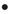 THIS MEETING WILL BE A VIRTUAL COMMITTEE MEETINGTo attend by phone only, call one of these numbers:  +1 929 436 2866, +1 312 626 6799, +1 669 900 6833, +1 253 215 8782, +1 301 715 8592, +1 346 248 7799 - Enter Meeting ID: 330332554#NEIGHBORHOOD  COMMUNITY SERVICES STANDING COMMITTEECOUNCIL PRESIDENT PRO-TEM  SHEFFIELD, CHAIRPERSONCOUNCIL MEMBER ANDRE L. SPIVEY, VICE CHAIRPERSONCOUNCIL MEMBER RAQUEL CASTANEDA-LOPEZ, MEMBERCOUNCIL PRESIDENT BRENDA JONES, (EX-OFFICIO)		Ms. Stephanie Parker			Asst. City Council Committee ClerkTHURSDAY, JUNE 11, 2020	 	10:00 A.M. CALL B.	CHAIR REMARKS APPROVAL OF MINUTESPUBLIC COMMENTGeneral Public Member Reports 10:05 A.M. – DISCUSSION – RE: Proposed Ordinance to amend Chapter 33, Parks and Recreation, of the 2019 Detroit City Code, by adding Article IV, Recreation Centers, to include Section 33-4-1, Definitions, to define terms; Section 33-4-2, Recreation fee for senior citizens, to exempt senior citizens that reside in the City of Detroit from paying for a membership or a day pass to recreation centers located in the City; Section 33-4-3, Age and residency verification, to require senior citizens to provide proof of age and residency in order to receive a free membership or day pass; and Section 33-4-4, Duties of the Department, to verify documentation provided by senior citizens. (Law Department; Department of Public Works; Buildings, Safety Engineering and Environmental Department; Planning and Development, Board of Zoning Appeals; City Planning Commission/LPD Legislative Policy Division)	UNFINISHED BUSINESSStatus of Council President Pro Tem Mary Sheffield submitting memorandum relative to Trash Receptacles in City of Detroit Parks. (BROUGHT BACK AS DIRECTED ON 6-4-20)Status of Council President Pro Tem Mary Sheffield submitting memorandum relative to Request Resolution in Support of Aretha Franklin Amphitheatre and other Independent Venues for Federal Support due to the COVID-19 Pandemic. (BROUGHT BACK AS DIRECTED ON 5-21-20)Status of Council President Brenda Jones submitting memorandum relative to Senior Recreation Fee Fiscal Impact. (BROUGHT BACK AS DIRECTED ON 5-7-20)NEW BUSINESSOFFICE OF CONTRACTING AND PROCUREMENTSubmitting the following Office of Contracting and Procurement Contracts:Submitting reso. autho. Contract No. 6000121 - 100% City Funding – AMEND 4 – To Provide an Extension of Time and an Increase of Funds for Facility Management Services for the 36th District Court. – Contractor: Limbach Company, LLC – Location: 926 Featherstone Road, Pontiac, MI 48342 – Contract Period: May 1, 2020 through June 30, 2020 – Contract Increase Amount: $334,241.04 – Total Contract Amount: $5,234,101.04.  GENERAL SERVICES (Contract Period with Amendments: July 1, 2016 through April 30, 2020) (REFERRED TO THE NEIGHBORHOOD AND COMMUNITY SERVICES STANDING COMMITTEE ON 6-11-20)Submitting reso. autho. Contract No. 6002000 - 100% City Funding – AMEND 1 – To Provide an Increase of Funds for Parts and Repair Services to Tymco & Vacall Street Sweepers. – Contractor: Fredrickson Supply, LLC – Location: 3901 E 3 Mile Road NW, Grand Rapids, MI 49534 – Contract Period: May 20, 2019 through May 20, 2021 – Contract Increase Amount: $80,000.00 – Total Contract Amount: $120,000.00.  GENERAL SERVICES (REFERRED TO THE NEIGHBORHOOD AND COMMUNITY SERVICES STANDING COMMITTEE ON 6-11-20)OFFICE OF THE CHIEF FINANCIAL OFFICER/ OFFICE OF DEVELOPMENT AND GRANTSSubmitting reso. autho. To submit a grant application to the Quicken Loans Community Fund for the Quicken Fund Grant.  (The General Services Department is hereby requesting authorization from Detroit City Council to submit a grant application to the Quicken Loans Community Fund for the Quicken Fund Grant. The amount being sought is $75,000.00. There is no match requirement. The total project cost is $75,000.00.) (REFERRED TO THE NEIGHBORHOOD AND COMMUNITY SERVICES STANDING COMMITTEE ON 6-11-20)Submitting reso. autho. Request to accept an increase in appropriation for the FY 2020 Summer Food Service Program (The Michigan Department of Education has awarded an increase in appropriation to the City of Detroit General Services Department for the FY 2020 Summer Food Service Program, in the amount of $1,000,000.00. There is no match requirement. The total increase is $1,000,000.00. This increase was awarded based on projections by the Michigan Department of Education that showed that the FY 2020 Summer Food Service Program will have dramatically greater demand than previous years due to the COVID19 pandemic. This grant was included in the FY 2020 department budget, which was approved by council on April 8, 2019. This funding will increase appropriation 20615, previously adopted in the annual budget, in the amount of $400,000.00, to a total of $1,400,000.00.) (REFERRED TO THE NEIGHBORHOOD AND COMMUNITY SERVICES STANDING COMMITTEE ON 6-11-20)MISCELLANEOUSCouncil President Pro-Tem Mary Sheffield submitting memorandum relative to Request to Dress Spirit of Detroit Statue in Black Lives Matter Shirt. (REFERRED TO THE NEIGHBORHOOD AND COMMUNITY SERVICES STANDING COMMITTEE ON 6-11-20)